Důvodová zpráva: Rada Olomouckého kraje (dále jen ROK) dne 13. 11. 2017 usnesením č. UR/27/35/2017 odsouhlasila žádost spolku SK Olomouc Sigma MŽ, z.s. IČ: 534013, se sídlem Legionářská 1165/12, 779 00 Olomouc (dále také jen příjemce)  o udělení souhlasu s bezúplatným převodem části rekonstruovaného a modernizovaného zázemí v západní tribuně Androva stadionu na Statutární město Olomouc (žádost je Přílohou č. 1 důvodé zprávy).Na rekonstrukci a modernizaci poskytlo příjemci dotaci MŠMT, Statutární město Olomouc, Olomoucký kraj a v menší míře i občanský spolek.Nezávislý auditor zpracoval účetní audit, jehož výsledkem je celková částka investovaná z veřejných zdrojů do zázemí Androva stadionu v celkové výši 49 827 300,- Kč. Jedná se o hodnotu majetku určeného k bezúplatnému převodu Statutárnímu městu Olomouc.Olomoucký kraj poskytl v letech 2014 až 2015 příjemci dotace na rekonstrukci a modernizaci Androva stadinu v celkové výši 7 000 000,- Kč. Z toho 3 500 000,- Kč bylo poskytnuto na rekonstrukci a modernizaci sportovního areálu mládeže v Řepčíně. Dle auditora činí poskytnutá dotace ze strany Olomouckého kraje z výše uvedené celkové částky poskytnuté z veřejných zdrojů 3 499 999,90,- Kč.Udělení souhlasu s požadovaným beúplatným převodem je podmíněné tím, že Statutární město Olomouc přebere veškeré podmínky vyplývající z poskytnuté investiční dotace a udržitelnost, požadovaná v podmínkách rozhodnutí MŠMT a také Olomouckého kraje, bude beze zbytku naplněná.Předkladatel a odbor sportu, kultury a památkové péče doporučují Zastupitelstvu Olomouckého kraje vzít na vědomí důvodovou zprávu, souhlasit s bezúplatným převodem části rekonstruovaného a modernizovaného zázemí v západní tribuně Androva stadiónu na Statutární město Olomouc dle důvodové zprávy a Přílohy č. 1 důvodové zprávy, uložit náměstkovi hejtmana Mgr. Františkovi Jurovi podepsat souhlasné stanovisko Olomouckého kraje s bezúplatným převodem části Androva stadionu dle bodu 2 usnesení.Přílohy:Příloha č. 1Žádost spolku SK Olomouc Sigma MŽ o bezúplatný převod Androva stadionu (strana 2 – 7)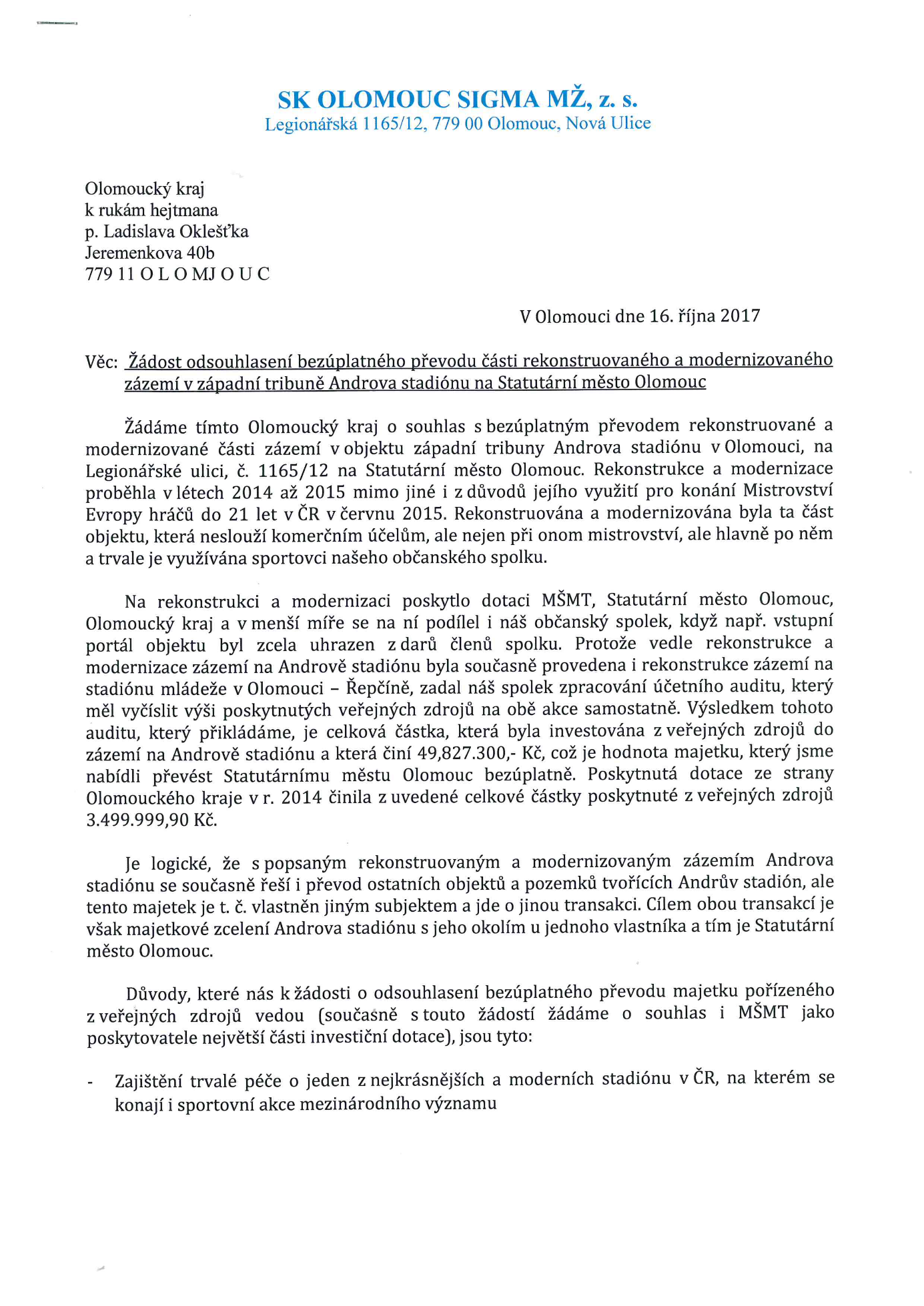 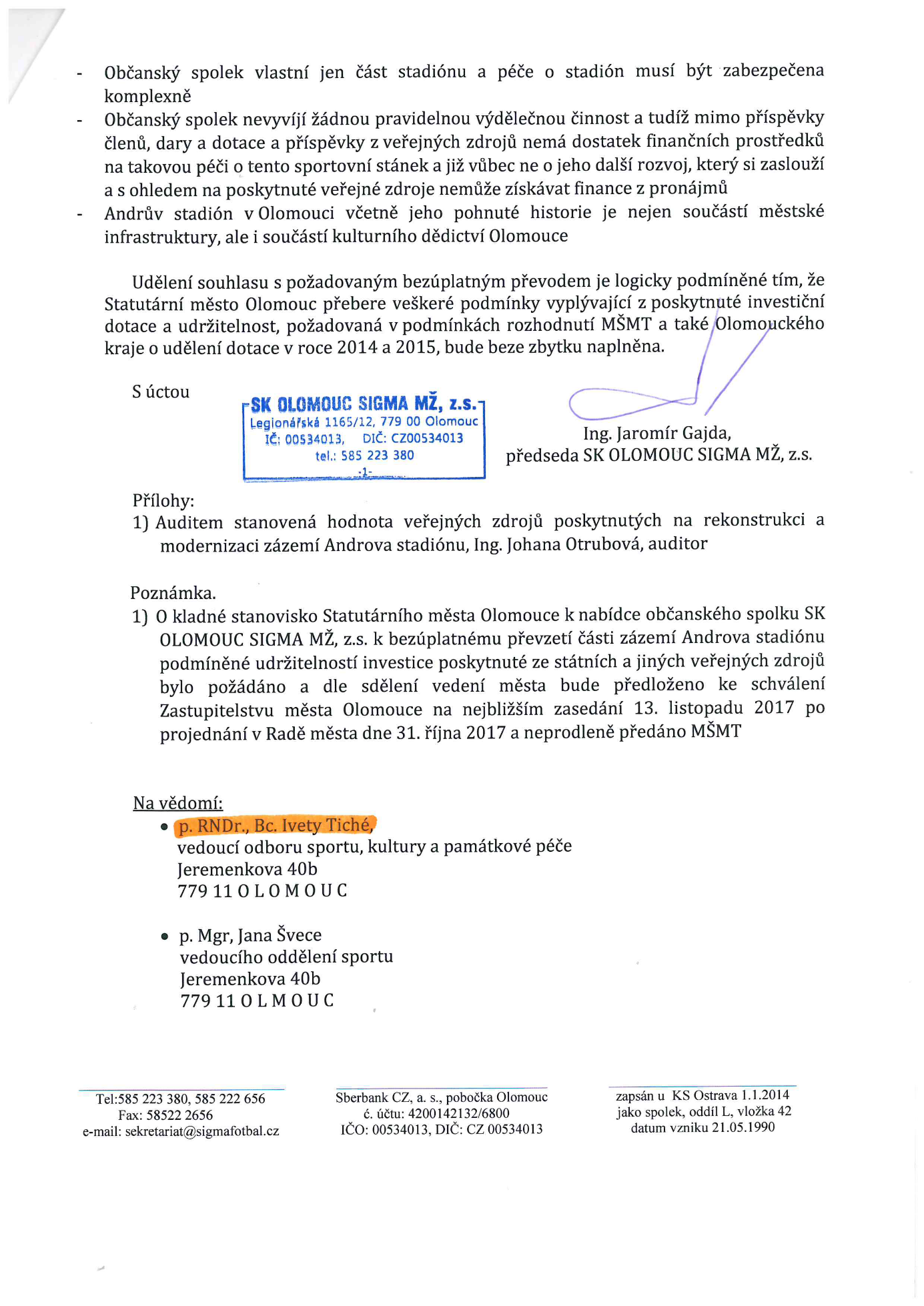 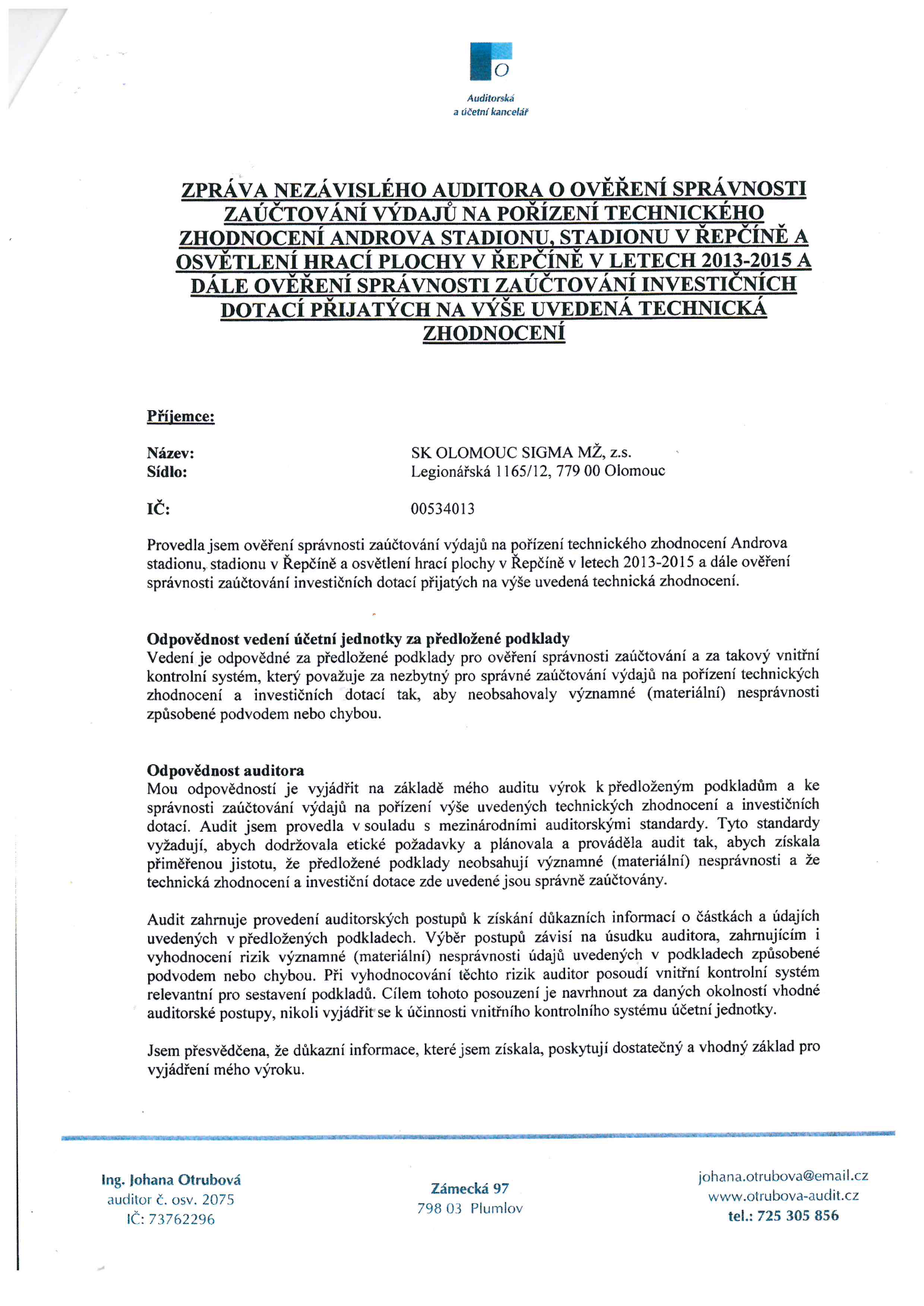 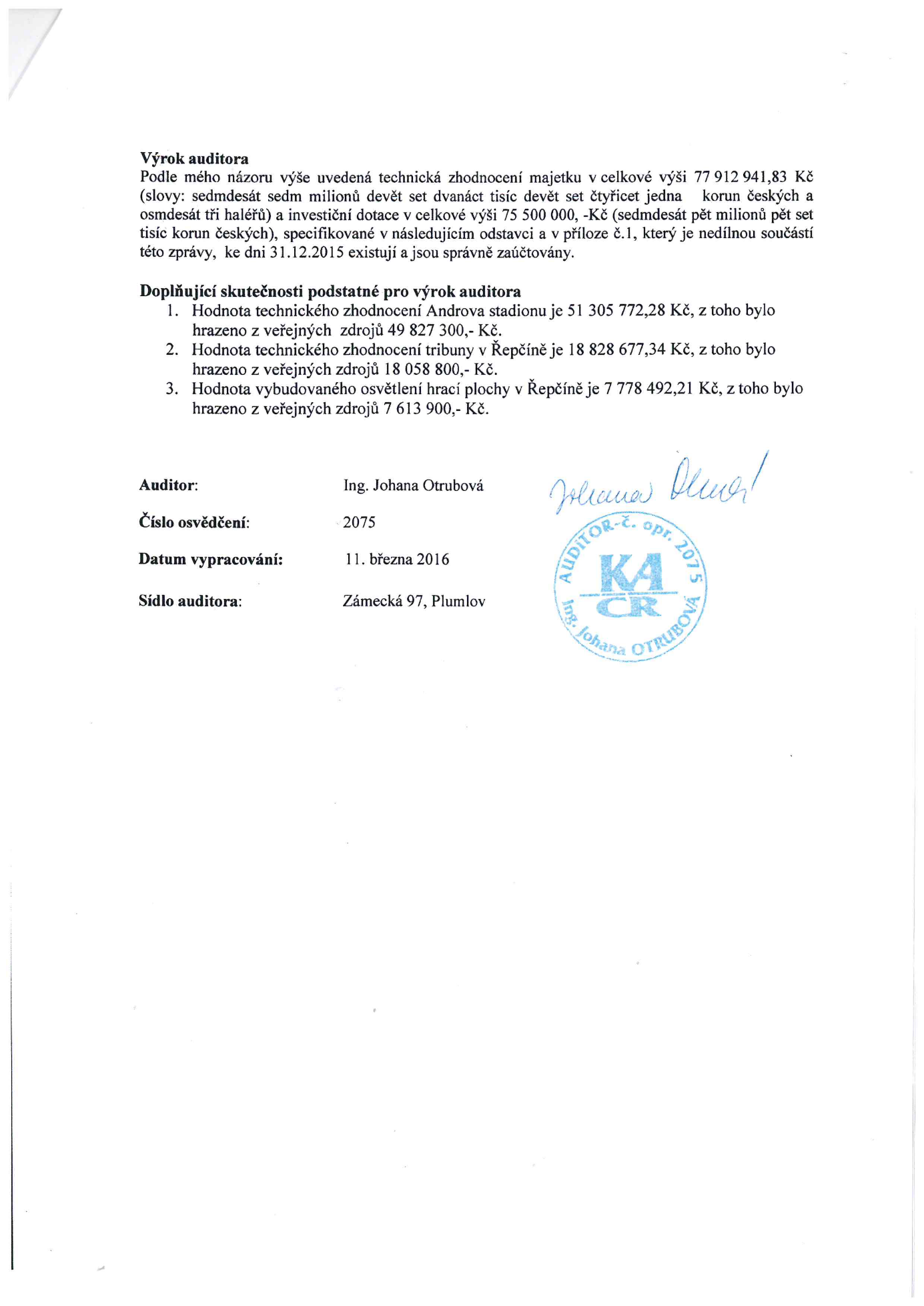 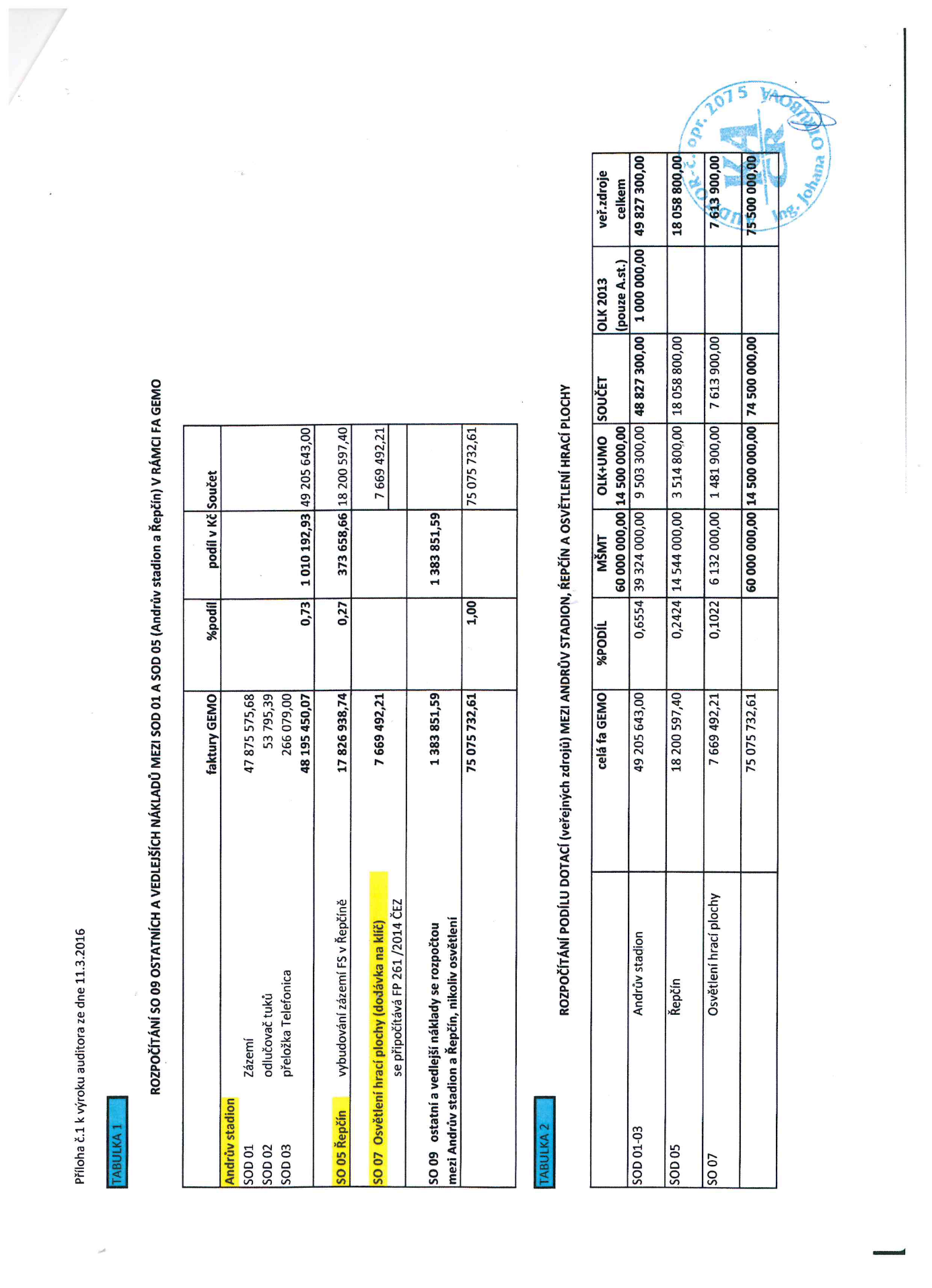 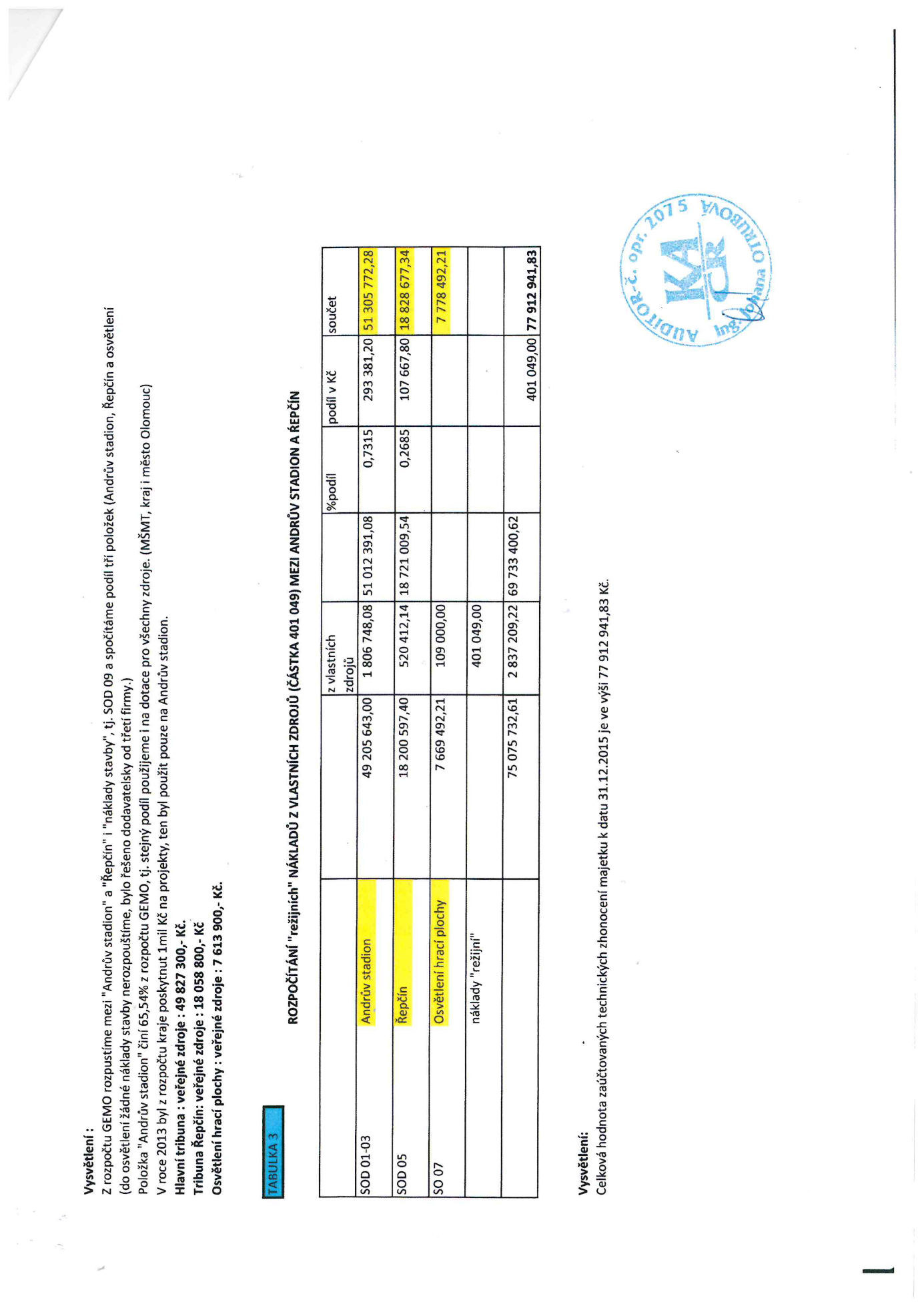 